Grace Laura Browng.l.brown@northumbria.ac.ukWhy did you choose to study with the ONEPlanet DTP? What are you researching? 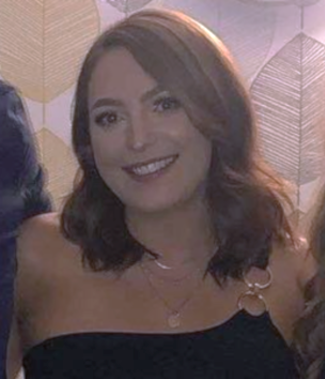 I was immediately drawn to the great training provided through the OnePlanet DTP as I felt it would enable me to develop on both a personal and academic level. I am confident that such development will provide me with strong foundations in order to carry out my current and future research. My research topic is ‘Greenhouse Gas Cycling in Supraglacial Debris Covers’What do you think are the key benefits of your postgraduate study?A key benefit of my study is new results and information in a novel area. The work completed here, hopefully, will aid other academics in their own research through new data sets and key findings and relationships that I may uncover.  How will your current research/study help you achieve your career ambitions?Through my research, I aim to be at the cutting edge of my field, with advanced understanding of the equipment and relationships uncovered – through the One Planet DTP, the training and funding allows me to learn and develop my skills to do that!What impact will your current research achieve?I hope the main impact of my research will be towards knowledge in the cryosphere regarding climate change. As my research is interdisciplinary, it is allowing me to investigate several controls, such as chemical weathering and microbial life, which may all influence greenhouse gas cycling. To date, such research has been limited so hopefully my research will be impactful. What have you enjoyed most about being a student in Newcastle/Northumbria?I love the city – I studied at Northumbria for my undergraduate degree and completely fell in love with Newcastle and the surrounding areas.Can you recommend three ‘top tips’ (pieces of advice) to share with new students?It’s ok to be nervous.Ask questions!Make friends and be social, you will all be able to support each other. What is your best memory of your time here so far?  The residential activity centre was a really good trip for us all to get settled in and meet everyone in the cohort!